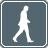 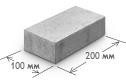 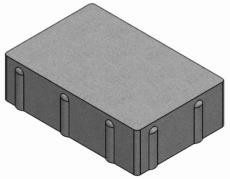 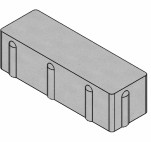 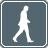 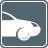 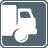 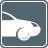 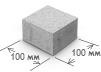 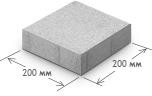 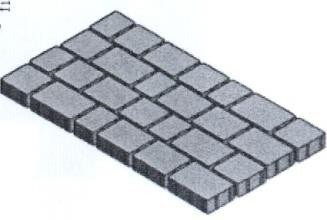 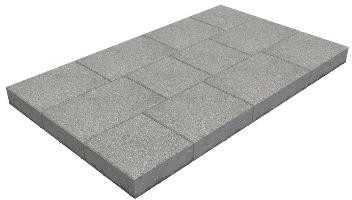 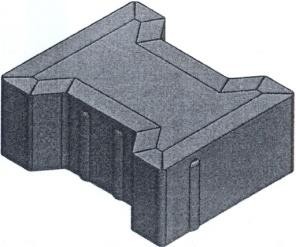 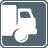 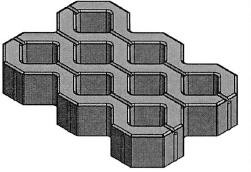 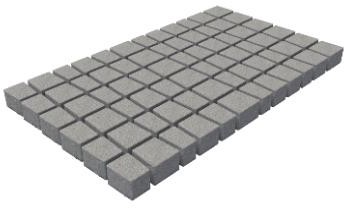 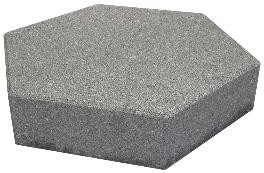 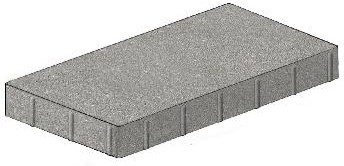 Примечания: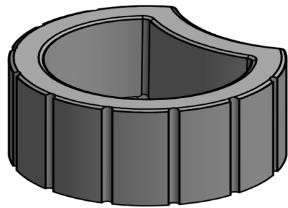 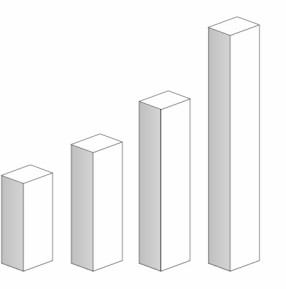 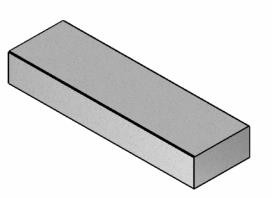 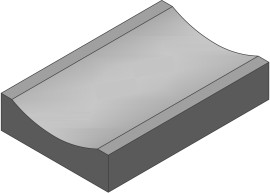 Залоговая стоимость поддона 500 рублей, возврат поддонов осуществляется в течении 30 дней с даты отгрузки.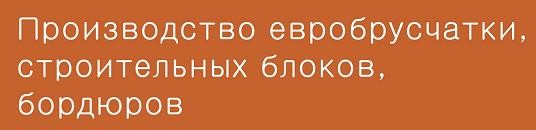 СК ТеплоГрадГ.Бузулук ул.Бобровская 1А цокольный этаж+7 932 854 05 99СК ТеплоГрадГ.Бузулук ул.Бобровская 1А цокольный этаж+7 932 854 05 99СК ТеплоГрадГ.Бузулук ул.Бобровская 1А цокольный этаж+7 932 854 05 99СК ТеплоГрадГ.Бузулук ул.Бобровская 1А цокольный этаж+7 932 854 05 99Прайс лист  О" от 29.03.2022Прайс лист  О" от 29.03.2022Прайс лист  О" от 29.03.2022Прайс лист  О" от 29.03.20221Размеры: 100.20.8Размеры: 100.20.81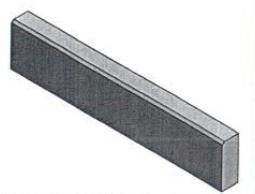 Масса: 34кг1Бордюр тротуарныйУпаковка: паллета 37 штукУпаковка: паллета 37 штук1Цена1неокрашенный 270 руб./ шт.1частичный окрас 400 руб./ шт.1полный окрас 550 руб./ шт.2Размеры: 100.30.15Размеры: 100.30.152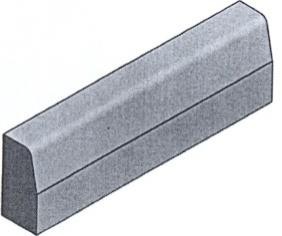 Масса: 100кгМасса: 100кг2Бордюр дорожныйУпаковка: паллета 12 штукУпаковка: паллета 12 штук2БР-150Цена2неокрашенный 520 руб./ шт.2окрашенный 700 руб./ шт.3Размеры: 100.30.18Размеры: 100.30.183Бордюр дорожный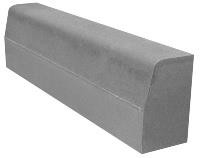 Масса: 130кгМасса: 130кг3БР-180Упаковка: паллета 12 штукУпаковка: паллета 12 штук3(магистральный)3Цена3неокрашенный 650 руб./ шт.4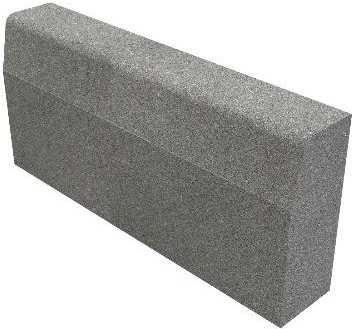 Размеры: 100.45.18Размеры: 100.45.184Бордюр дорожныйМасса: 180кгМасса: 180кг4Б-5Упаковка: паллета 8 штукУпаковка: паллета 8 штук4(магистральныйусиленный)4Цена4неокрашенный 1200 руб./ шт.5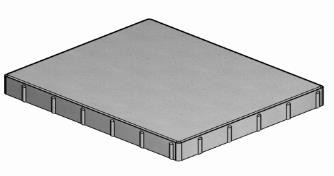 Размеры:500х600х805ПлитаУпаковка:паллета 8,4 м.кв/вес 1250 кг5придорожнаяЦена5неокрашенная 1300 руб./м26БрусчаткаРазмеры:6"КИРПИЧИК"Упаковка: паллета 600шт/12м.кв/вес 1100кгУпаковка: паллета 600шт/12м.кв/вес 1100кгУпаковка: паллета 600шт/12м.кв/вес 1100кг6100х200х40Цена6серая950 руб./м26цветнаяполный окрас1300 руб./м26белая1400 руб./м26желтая, синяя,зеленая, оранжевая1500 руб./м26Упаковка: паллета 420шт/8,4м.кв, вес 1200кгУпаковка: паллета 420шт/8,4м.кв, вес 1200кгУпаковка: паллета 420шт/8,4м.кв, вес 1200кг6100х200х60Цена6серая1050 руб./ м26цветная1400 руб./ м26белая1500 руб./ м26желтая, синяя, зеленая, оранжевая1600 руб./ м26Упаковка: паллета 420шт/8,4м.кв, вес 1300кгУпаковка: паллета 420шт/8,4м.кв, вес 1300кгУпаковка: паллета 420шт/8,4м.кв, вес 1300кг6100х200х70Цена6серая1250 руб./ м26цветная1500 руб./ м26желтая, синяя,зеленая, оранжевая1600 руб./ м27БрусчаткаРазмеры:7"Серия 210"105х210х60Упаковка: паллета 9,7 м.кв/вес 1261кгУпаковка: паллета 9,7 м.кв/вес 1261кгУпаковка: паллета 9,7 м.кв/вес 1261кг7Цена7серая1150 руб./ м27цветная1500 руб./ м27белая1600 руб./ м27желтая, синяя,зеленая, оранжевая1700 руб./ м27140х210х60Упаковка: паллета 9,5м.кв./вес 1300кгУпаковка: паллета 9,5м.кв./вес 1300кгУпаковка: паллета 9,5м.кв./вес 1300кг7Цена7серая1150 руб./ м27цветная1500 руб./ м27белая1600 руб./ м27желтая, синяя,зеленая, оранжевая1700 руб./ м27210х420х60Упаковка: паллета 8,8 м.кв/вес 1150кгУпаковка: паллета 8,8 м.кв/вес 1150кгУпаковка: паллета 8,8 м.кв/вес 1150кг7Цена7серая1600 руб./ м27цветная1900 руб./ м27белая2000 руб./ м27желтая, синяя,зеленая, оранжевая2100 руб./ м28БрусчаткаРазмеры:8"Паркет"210х70х608Упаковка: паллета 9.3м.кв/вес 1250кгУпаковка: паллета 9.3м.кв/вес 1250кгУпаковка: паллета 9.3м.кв/вес 1250кг8Цена8серая1200 руб./ м28цветная1550 руб./ м28белая1650 руб./ м28желтая, синяя,зеленая, оранжевая1750 руб./ м29Размеры:9Брусчатка100х100х609"КВАДРАТ малый"Упаковка: паллета 840шт./8,4 м.квУпаковка: паллета 840шт./8,4 м.кв9Цена9серая1200 руб./ м29цветная1550 руб./ м29белая1600 руб./ м29желтая, синяя, зеленая, оранжевая1750 руб./ м210Размеры:10Брусчатка200х200х6010"КВАДРАТ"Упаковка: паллета 210шт./8,4 м.квУпаковка: паллета 210шт./8,4 м.кв10Цена10серая1150 руб./ м210цветная1500 руб./ м210белая1600 руб./ м210желтая, синяя,зеленая, оранжевая1700 руб./ м211Толщина:114смУпаковка: паллета 12.5 м.квУпаковка: паллета 12.5 м.кв11Брусчатка "МИКС"Цена11серая1000 руб./ м211цветная1350 руб./ м211колормикс илибелая1450 руб./ м211(два цвета на сером цементе полный окрас)(два цвета на сером цементе полный окрас)11желтая, синяя, зеленая, оранжевая1550 руб./ м2116смУпаковка: паллета 9 м.квУпаковка: паллета 9 м.кв11Размеры:Размеры:Цена11140х140140х140серая1150 руб./ м211210х140210х140цветная1500 руб./ м211105х140105х140белая1600 руб./ м211170х140170х140желтая, синяя, зеленая, оранжевая1700 руб./ м2118смУпаковка: паллета 8 м.квУпаковка: паллета 8 м.кв11Цена11серая1350 руб./ м211цветная1700 руб./ м211белая1800 руб./ м211желтая, синяя, зеленая, оранжевая1900 руб./ м212Размеры:12200х20012Брусчатка200х25012"ГРОСМИКС"200х300Упаковка: паллета 9.6 м.кв/вес 1300кгУпаковка: паллета 9.6 м.кв/вес 1300кг12Цена12Толщина:серая1200 руб./ м2126 смцветная1600 руб./ м212белая1700 руб./ м212желтая, синяя, зеленая, оранжевая1800 руб./ м213БрусчаткаРазмеры:13"Трапеция"53(63)х921363(73)х92Упаковка: паллета 10.2 м.кв/вес 1380кгУпаковка: паллета 10.2 м.кв/вес 1380кг1383(73)х92Цена1393(83)х92серая1200 руб./ м213103(93)х92цветная1550 руб./ м213белая1650 руб./ м213желтая, синяя,зеленая, оранжевая1750 руб./ м214Размеры:Упаковка: паллета 10м.кв/вес 1350кгУпаковка: паллета 10м.кв/вес 1350кг14БрусчаткаD 304ммсерая1350 руб./ м214ШестигранникТолщина:цветная1700 руб./ м2146 смбелая1800 руб./ м214желтая, синяя, зеленая, оранжевая1900 руб./ м215Размеры:15Брусчатка200х165х8015BEHATON (катушка)Упаковка: паллета 252шт/7,0м.кв/вес 1250Упаковка: паллета 252шт/7,0м.кв/вес 1250Упаковка: паллета 252шт/7,0м.кв/вес 125015Цена15серая1400 руб./ м215цветная1750 руб./ м215белая1850 руб./ м215желтая, синяя,зеленая, оранжевая1950 руб./ м216Размеры:16Брусчатка300х600х8016300х600х80Упаковка: паллета 42шт/7,56м.кв/вес 1400Упаковка: паллета 42шт/7,56м.кв/вес 1400Упаковка: паллета 42шт/7,56м.кв/вес 140016Цена16серая1700 руб./ м216цветная1900 руб./ м216белая2000 руб./ м216желтая, синяя,зеленая, оранжевая2100 руб./ м217Газонная решетка17Упаковка: паллета 9.6м.кв/вес 1200кгУпаковка: паллета 9.6м.кв/вес 1200кг17Цена17серая1100 руб./ м218Колормикс	два цвета	+500 рублей к цене заКолормикс	два цвета	+500 рублей к цене заКолормикс	два цвета	+500 рублей к цене заКолормикс	два цвета	+500 рублей к цене за18на сером цементенеокрашенный вид брусчаткинеокрашенный вид брусчатки19Колормикс	три цвета	+600 рублей к цене заКолормикс	три цвета	+600 рублей к цене заКолормикс	три цвета	+600 рублей к цене заКолормикс	три цвета	+600 рублей к цене за19на сером цементенеокрашенный вид брусчаткинеокрашенный вид брусчатки20Колормикс	два цвета	+600 рублей к цене заКолормикс	два цвета	+600 рублей к цене заКолормикс	два цвета	+600 рублей к цене заКолормикс	два цвета	+600 рублей к цене за20один на сером/ один на белом цементенеокрашенный вид брусчаткинеокрашенный вид брусчатки21Колормикс	три цвета	+700 рублей к цене заКолормикс	три цвета	+700 рублей к цене заКолормикс	три цвета	+700 рублей к цене заКолормикс	три цвета	+700 рублей к цене за21два на сером/ один на белом цементенеокрашенный вид брусчаткинеокрашенный вид брусчаткинеокрашенный вид брусчатки22Колормикс	два цвета	+700 рублей к цене заКолормикс	два цвета	+700 рублей к цене заКолормикс	два цвета	+700 рублей к цене заКолормикс	два цвета	+700 рублей к цене за22на белом цементенеокрашенный вид брусчаткинеокрашенный вид брусчаткинеокрашенный вид брусчатки23Зернистая поверхность	+500 рублей к цене кЗернистая поверхность	+500 рублей к цене кЗернистая поверхность	+500 рублей к цене кЗернистая поверхность	+500 рублей к цене к23любой выбранной позициилюбой выбранной позициилюбой выбранной позиции24Состаренная	(винтажная)	+300 рублей к цене кСостаренная	(винтажная)	+300 рублей к цене кСостаренная	(винтажная)	+300 рублей к цене кСостаренная	(винтажная)	+300 рублей к цене к24любой выбранной позициилюбой выбранной позициилюбой выбранной позиции25Размеры:Упаковка:паллета 12шт.паллета 12шт.25СТУПЕНЬ100х30х15смЦена25вес 100кг/штсерая900 руб./ шт25цветная2000 руб./ шт25колормикс2600 руб./ шт26Размеры:26ЛОТОК20х30х6смЦена26серая250 руб./ шт26цветная500 руб./ шт27СерыйПолный окрасПолный окрас27Сечение:10х10см27ПАЛИСАДЫ1 метр250 руб/шт500руб/шт270,7 метра180 руб/шт360 руб/шт270,5 метра140 руб/шт280 руб/шт270,3 метра100 руб/шт200руб/шт28Упаковка: паллета 24 шт.Упаковка: паллета 24 шт.Упаковка: паллета 24 шт.Упаковка: паллета 24 шт.Упаковка: паллета 24 шт.28серый1-10шт.900 руб .11-30шт.  800руб.28ВАЗОН31-50шт.700 руб .51-100шт.600 руб .от 101шт. 500руб .28Размеры:окрашеный1-10шт.1200 руб .11-30шт.1100 руб.28d=40см, h=25см,	вес 27кг/шт31-50шт.1000 руб.51-100шт.900 руб.от 101шт. 800руб.29Некондициялюбой вид продукции50% от прайсовой цены50% от прайсовой цены50% от прайсовой цены